РЕШЕНИЕот 27.10.2020 г.                                                                                 № 219-НПА                               с. КраснослободскоеО внесении изменений в Положение об оплате труда работников Муниципального бюджетного учреждения культуры«Усть-Ницинский культурно-досуговый центр»Усть-Ницинского сельского поселения, утвержденное решением Думы Усть-Ницинского сельского поселения от 27.12.2019 г.  № 172-НПА       В соответствии со статьей 135 Трудового Кодекса Российской Федерации, на основании Постановления Правительства Свердловской области от 21.02.2019 г. № 78-ПП «Об утверждении Примерного положения об оплате труда работников государственных бюджетных и автономных учреждений культуры свердловской области, в отношении которых Министерство культуры Свердловской области осуществляет функции и полномочия учредителя», в целях совершенствования системы оплаты труда работников Муниципального бюджетного учреждения культуры «Усть-Ницинский культурно-досуговый центр» Усть-Ницинского сельского поселения, Дума Усть-Ницинского сельского поселения РЕШИЛА:Внести в Положение об оплате труда работников Муниципального бюджетного учреждения культуры «Усть-Ницинский культурно-досуговый центр» Усть-Ницинского  сельского поселения, утверждённое решением Думы Усть-Ницинского сельского поселения от 27.12.2019 г. № 172-НПА следующие изменения:1.1. Пункт 10 Положения об оплате труда работников Муниципального бюджетного учреждения культуры «Усть-Ницинский культурно-досуговый центр» Усть-Ницинского  сельского поселения изложить в следующей редакции:      «10. Руководителям и работникам учреждений культуры, расположенных в сельских населенных пунктах, а также работникам, осуществляющим работу в обособленных структурных подразделениях учреждений культуры, расположенных в сельских населенных пунктах, устанавливаются повышенные на 25% размеры окладов (должностных окладов) (приложение №1 к настоящему положению). Повышенные оклады (должностные оклады) учитываются при начислении выплат компенсационного и стимулирующего характера и иных выплат, устанавливаемых в процентах к окладу (должностному окладу), ставке заработной платы.»     1.2. Глава 6 пункт 29 абзац 7 заменить кратность «2» на «6».     1.3. Приложение № 1 к положению об оплате труда работников МБУК «Усть-Ницинский КДЦ» Усть-Ницинского сельского поселения, изложить в новой редакции.         2.   Настоящее решение распространяет своё действие на отношения, возникшие с «01» октября 2020 года.         3.  Опубликовать настоящее Решение в «Информационном вестнике Усть – Ницинского сельского поселения» и разместить на официальном сайте Усть – Ницинского сельского поселения в информационно-телекоммуникационной сети Интернет: www.усть-ницинское.рф.         4. Контроль за выполнением настоящего решения возложить на комиссию по экономическим вопросам (председатель Ишутин Н.А.).Председатель Думы                                                 Глава                                                                                          Усть-Ницинского                                                     Усть - Ницинского  сельского поселения                                                сельского  поселения    ____________ Ю.И.Востриков                               _____________К.Г. СудаковаПриложение № 1 к положению об оплате труда работников МБУК «Усть-Ницинский КДЦ» Усть-Ницинского сельского поселенияПереченьдолжностей работников учреждений культуры, которым устанавливается повышенный на 25 % размер оклада (должностного оклада) за работу в сельских населенных пунктах и поселках городского типа 1. Руководители, начальники (заведующие) отделов. 2. Заведующие секторами, филиалами, службами, объектами досуговой работы, фильмобазами (фильмохранилищами). 3. Главные: инженер, бухгалтер, хранитель фондов, художник, архитектор, дирижер, режиссер, хормейстер, балетмейстер, библиотекарь, библиограф, администратор. 4. Художественный руководитель. 5. Специалисты всех категорий: научный сотрудник, методист, редактор, библиотекарь, библиограф, лектор, экскурсовод, администратор, инструктор, режиссер, дирижер, балетмейстер, хормейстер, артист, культорганизатор, организатор экскурсий, распорядитель танцевальных вечеров, ведущий дискотеки, аккомпаниатор (аккомпаниатор-концертмейстер), инженер, экономист, бухгалтер, архитектор, техник, мастер, ученый секретарь, художник, художник-оформитель, педагог - организатор воспитательной работы с детьми и подростками; руководители студий, коллективов, кружков, любительских объединений, клубов по интересам, музыкальной части дискотеки; художник-постановщик, заведующий художественной частью, юрисконсульт и другие специалисты, предусмотренные квалификационным справочником. 6. Киномеханики. 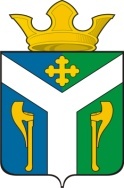 ДУМАУсть – Ницинского сельского поселенияСлободо – Туринского муниципального районаСвердловской области